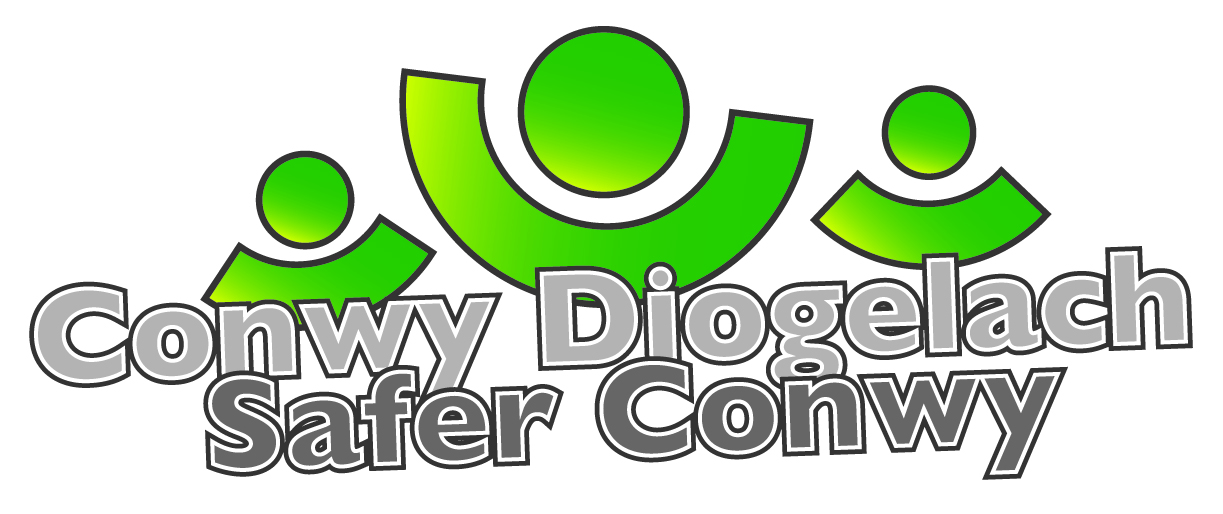 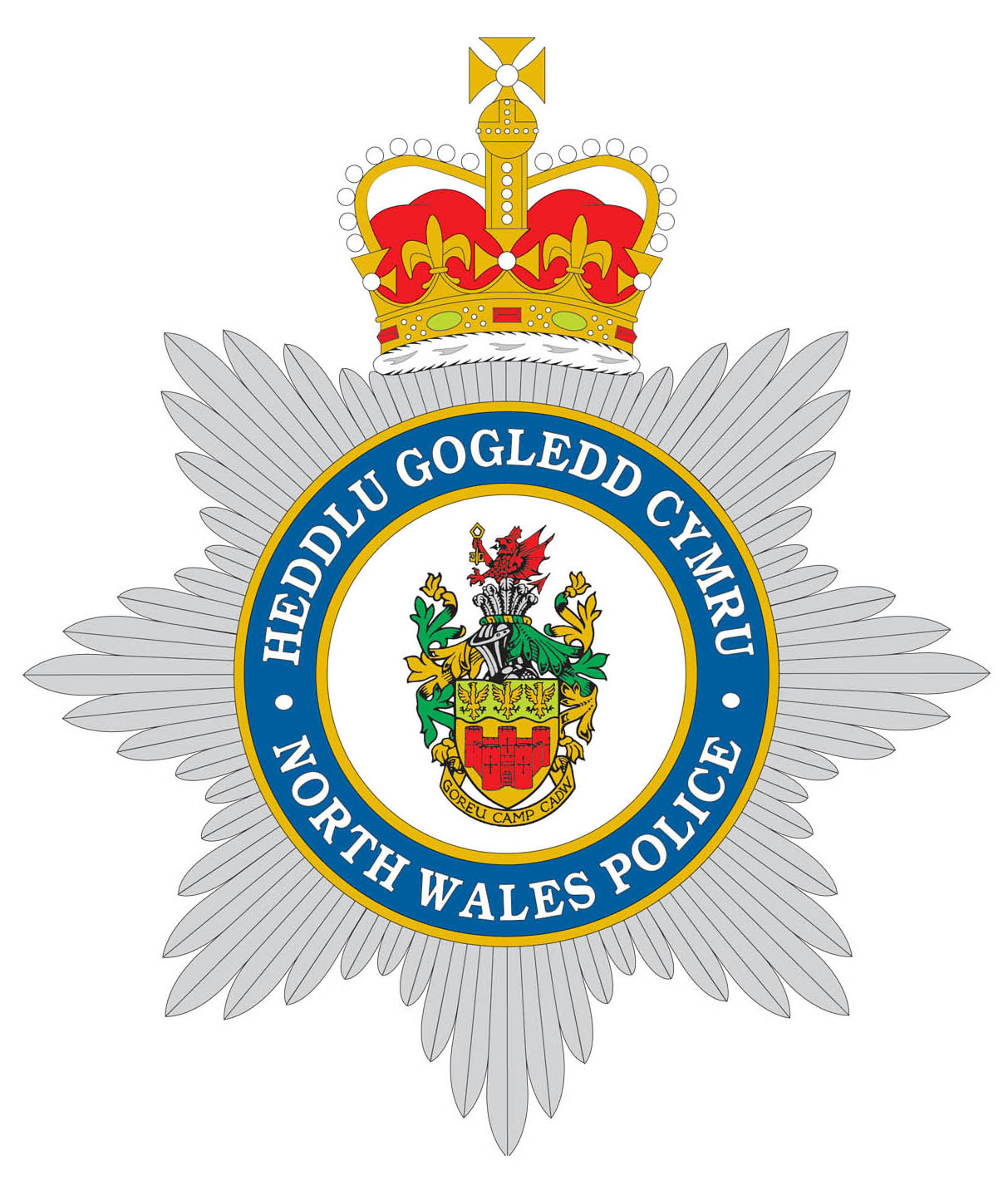 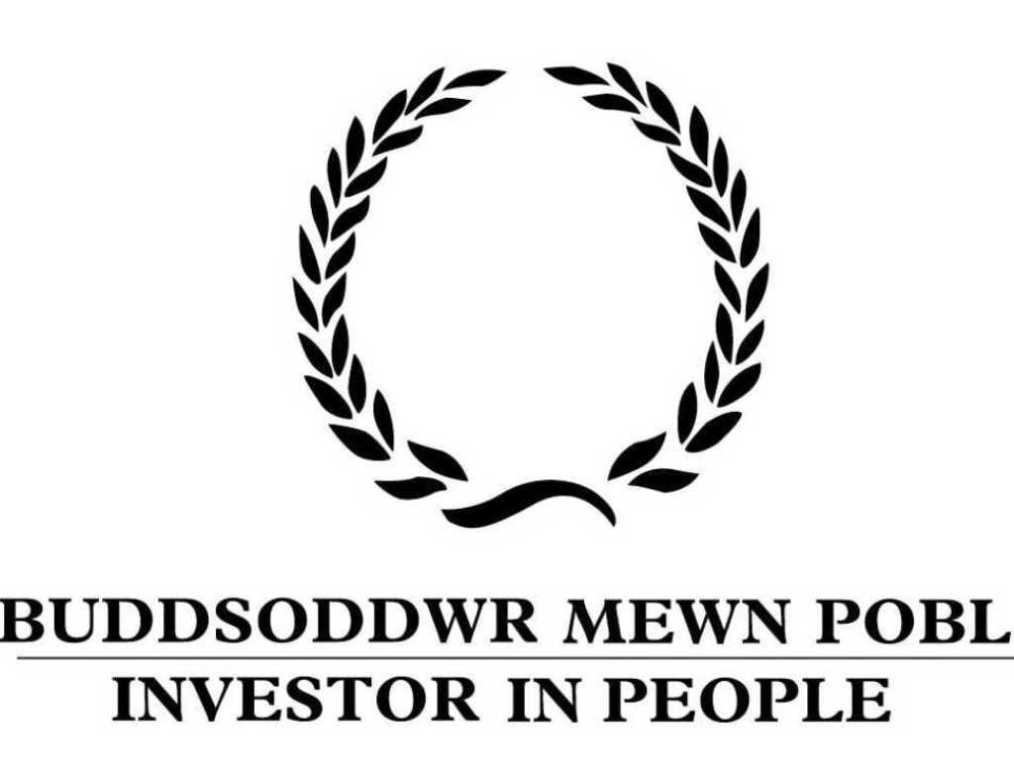 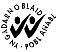 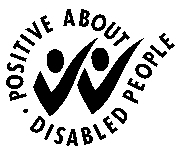 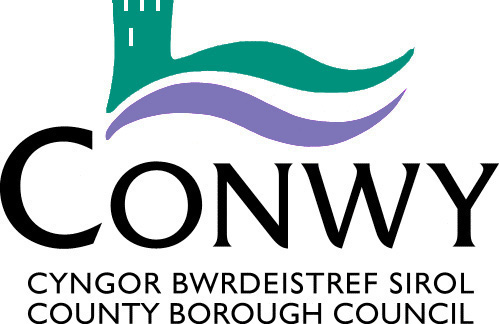 Dear ResidentCCTV CAMERA –  We are writing to inform you that Conwy County Borough Council are considering the installation of a Public Space CCTV Camera at a location near you as shown below; Figure 1; Google image with        Figure 2; Actual privacy zone on current camera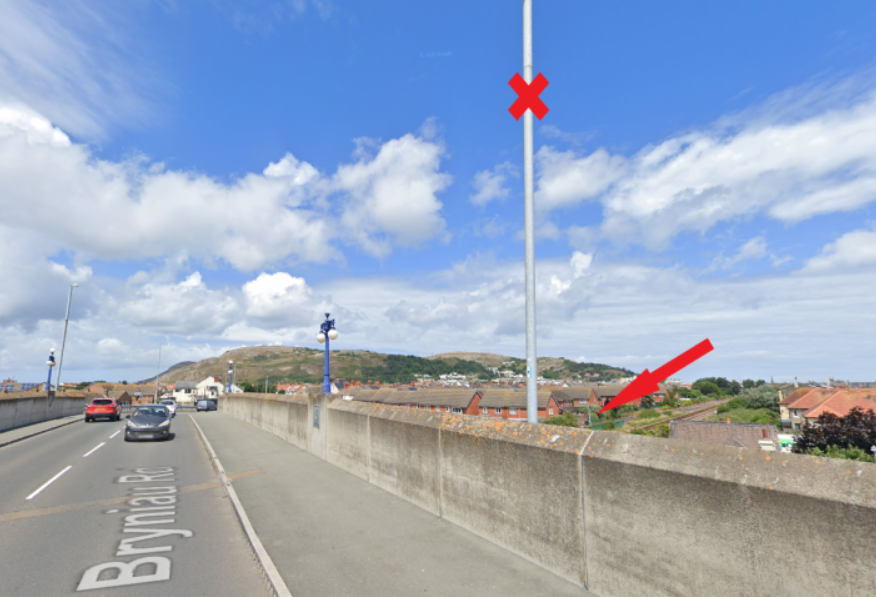 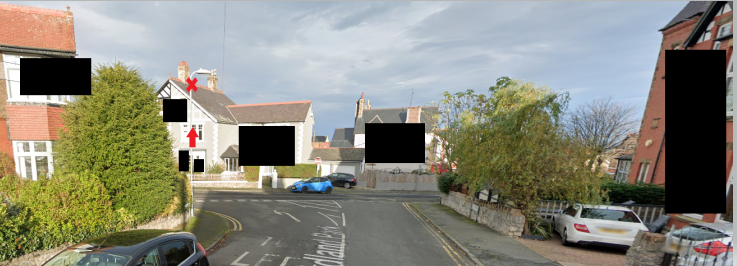 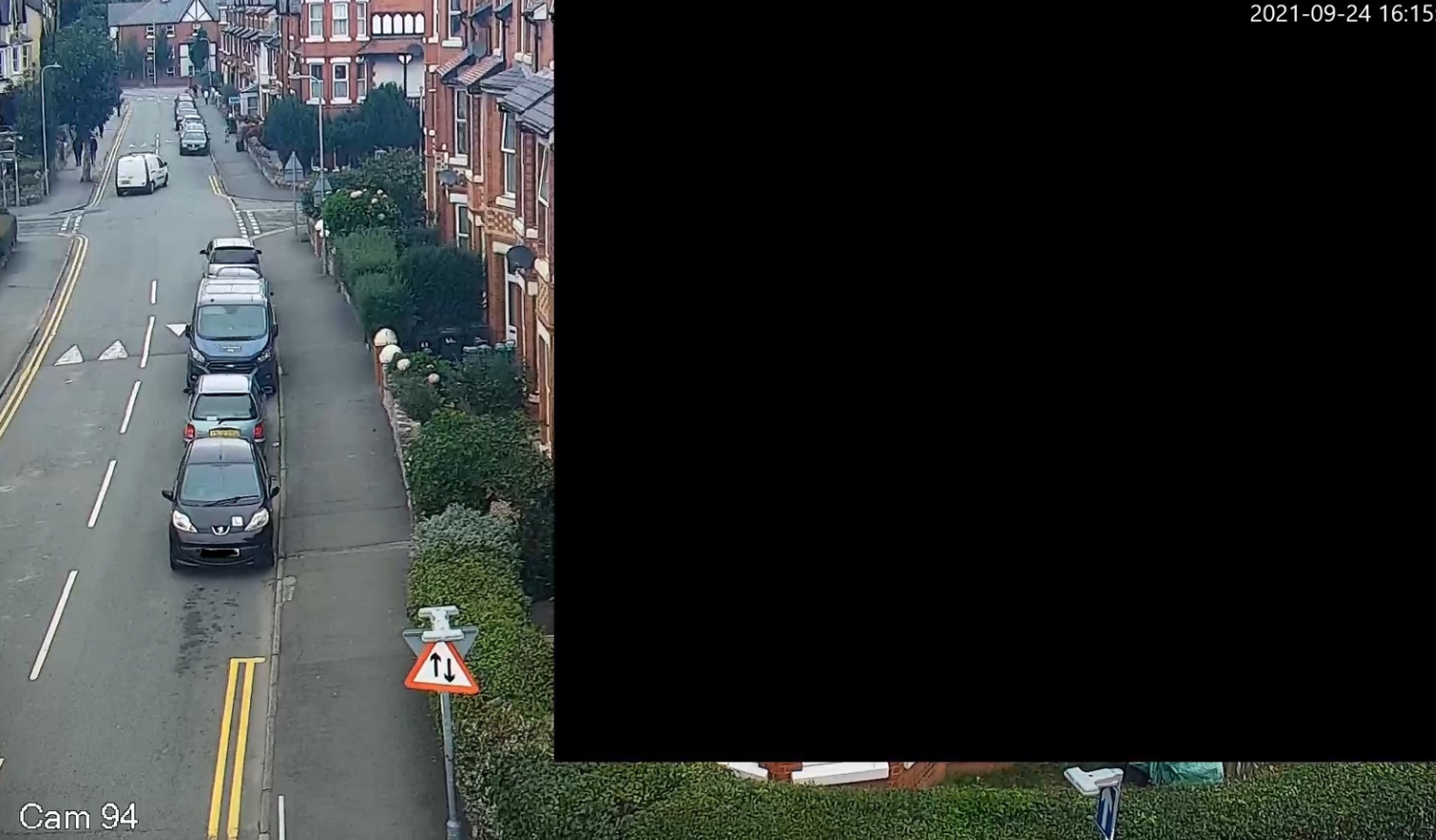 The installation of these cameras is being funded from a ‘’ which forms part of the government’s concerted action to As your home falls within the area of proposed camera we are giving you the opportunity to feed in your views please. We wish to reassure you that any windows of property directly adjacent to a CCTV camera will be screened by using privacy zones (black squares as in example above) making it impossible for any operator to breach your privacy. Conwy County Borough Council Full Privacy Notice   If you wish to comment in response to this consultation, please contact the Conwy CCTV Manager using the contact at the top of this letter.  Preswylydd / ResidentColwyn BayConwy  Gofynnwch am / Please ask for:Gofynnwch am / Please ask for:Preswylydd / ResidentColwyn BayConwy  01492 575113 01492 575113 01492 575113 01492 575113 Preswylydd / ResidentColwyn BayConwy  saferconwy@conwy.gov.uk    saferconwy@conwy.gov.uk    saferconwy@conwy.gov.uk    saferconwy@conwy.gov.uk    Preswylydd / ResidentColwyn BayConwy  Ein Cyf / Our Ref:Ein Cyf / Our Ref:Preswylydd / ResidentColwyn BayConwy  Eich Cyf / Your Ref:Eich Cyf / Your Ref:Preswylydd / ResidentColwyn BayConwy  Dyddiad / Date: Dyddiad / Date: 